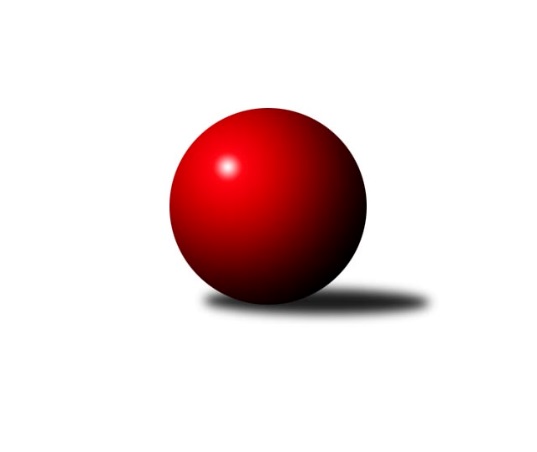 Č.15Ročník 2019/2020	29.3.2024 3. KLM A 2019/2020Statistika 15. kolaTabulka družstev:		družstvo	záp	výh	rem	proh	skore	sety	průměr	body	plné	dorážka	chyby	1.	Kuželky Jiskra Hazlov	15	12	0	3	87.0 : 33.0 	(221.5 : 138.5)	3296	24	2195	1100	22.9	2.	TJ Lokomotiva Ústí n. L.	15	12	0	3	83.0 : 37.0 	(217.0 : 143.0)	3367	24	2243	1124	20.2	3.	TJ Kovohutě Příbram	15	9	0	6	64.5 : 55.5 	(195.5 : 164.5)	3305	18	2216	1089	28.5	4.	TJ Elektrárny Kadaň	15	8	0	7	65.0 : 55.0 	(182.0 : 178.0)	3242	16	2198	1044	29.1	5.	CB Dobřany B	14	6	2	6	56.0 : 56.0 	(170.0 : 166.0)	3249	14	2172	1077	28.8	6.	SK Žižkov Praha	15	6	2	7	48.0 : 72.0 	(162.0 : 198.0)	3264	14	2198	1066	30.4	7.	SKK Rokycany B	15	6	1	8	53.0 : 67.0 	(168.5 : 191.5)	3230	13	2182	1048	29.4	8.	SK Škoda VS Plzeň	14	6	0	8	57.0 : 55.0 	(173.0 : 163.0)	3291	12	2195	1096	29	9.	TJ Slavoj Plzeň	15	6	0	9	49.5 : 70.5 	(154.0 : 206.0)	3189	12	2162	1027	33.9	10.	SKK Podbořany	15	5	1	9	53.5 : 66.5 	(171.0 : 189.0)	3177	11	2174	1003	37.7	11.	TJ Teplice Letná	15	5	0	10	48.5 : 71.5 	(157.0 : 203.0)	3219	10	2166	1053	33.3	12.	SKK Bohušovice B	15	5	0	10	47.0 : 73.0 	(164.5 : 195.5)	3185	10	2142	1043	35.7Tabulka doma:		družstvo	záp	výh	rem	proh	skore	sety	průměr	body	maximum	minimum	1.	TJ Lokomotiva Ústí n. L.	8	7	0	1	49.0 : 15.0 	(126.0 : 66.0)	3431	14	3490	3379	2.	CB Dobřany B	7	5	2	0	37.0 : 19.0 	(98.5 : 69.5)	3420	12	3465	3376	3.	Kuželky Jiskra Hazlov	8	6	0	2	49.0 : 15.0 	(122.0 : 70.0)	3355	12	3469	3278	4.	TJ Elektrárny Kadaň	8	5	0	3	35.0 : 29.0 	(100.0 : 92.0)	3130	10	3182	3043	5.	SKK Rokycany B	8	4	1	3	34.0 : 30.0 	(92.0 : 100.0)	3352	9	3491	3186	6.	SKK Podbořany	7	4	0	3	32.0 : 24.0 	(90.0 : 78.0)	3119	8	3198	3028	7.	TJ Kovohutě Příbram	7	4	0	3	30.0 : 26.0 	(92.0 : 76.0)	3227	8	3355	3153	8.	SKK Bohušovice B	7	3	0	4	28.0 : 28.0 	(84.5 : 83.5)	3148	6	3230	3041	9.	SK Škoda VS Plzeň	7	3	0	4	28.0 : 28.0 	(80.5 : 87.5)	3232	6	3363	3141	10.	SK Žižkov Praha	7	3	0	4	21.0 : 35.0 	(76.0 : 92.0)	3311	6	3371	3274	11.	TJ Slavoj Plzeň	8	3	0	5	25.5 : 38.5 	(86.0 : 106.0)	3222	6	3295	3136	12.	TJ Teplice Letná	7	2	0	5	22.5 : 33.5 	(75.5 : 92.5)	3278	4	3338	3237Tabulka venku:		družstvo	záp	výh	rem	proh	skore	sety	průměr	body	maximum	minimum	1.	Kuželky Jiskra Hazlov	7	6	0	1	38.0 : 18.0 	(99.5 : 68.5)	3287	12	3394	3175	2.	TJ Lokomotiva Ústí n. L.	7	5	0	2	34.0 : 22.0 	(91.0 : 77.0)	3357	10	3437	3169	3.	TJ Kovohutě Příbram	8	5	0	3	34.5 : 29.5 	(103.5 : 88.5)	3316	10	3479	3111	4.	SK Žižkov Praha	8	3	2	3	27.0 : 37.0 	(86.0 : 106.0)	3257	8	3446	3036	5.	TJ Elektrárny Kadaň	7	3	0	4	30.0 : 26.0 	(82.0 : 86.0)	3258	6	3368	3131	6.	SK Škoda VS Plzeň	7	3	0	4	29.0 : 27.0 	(92.5 : 75.5)	3299	6	3464	3115	7.	TJ Slavoj Plzeň	7	3	0	4	24.0 : 32.0 	(68.0 : 100.0)	3185	6	3398	3077	8.	TJ Teplice Letná	8	3	0	5	26.0 : 38.0 	(81.5 : 110.5)	3210	6	3332	3099	9.	SKK Rokycany B	7	2	0	5	19.0 : 37.0 	(76.5 : 91.5)	3209	4	3415	3038	10.	SKK Bohušovice B	8	2	0	6	19.0 : 45.0 	(80.0 : 112.0)	3190	4	3265	3037	11.	SKK Podbořany	8	1	1	6	21.5 : 42.5 	(81.0 : 111.0)	3170	3	3377	2994	12.	CB Dobřany B	7	1	0	6	19.0 : 37.0 	(71.5 : 96.5)	3224	2	3324	3130Tabulka podzimní části:		družstvo	záp	výh	rem	proh	skore	sety	průměr	body	doma	venku	1.	Kuželky Jiskra Hazlov	11	9	0	2	63.0 : 25.0 	(168.5 : 95.5)	3280	18 	5 	0 	1 	4 	0 	1	2.	TJ Lokomotiva Ústí n. L.	11	8	0	3	57.0 : 31.0 	(151.5 : 112.5)	3357	16 	4 	0 	1 	4 	0 	2	3.	TJ Kovohutě Příbram	11	7	0	4	47.5 : 40.5 	(144.5 : 119.5)	3280	14 	3 	0 	2 	4 	0 	2	4.	TJ Elektrárny Kadaň	11	6	0	5	49.0 : 39.0 	(135.5 : 128.5)	3228	12 	3 	0 	2 	3 	0 	3	5.	CB Dobřany B	11	5	2	4	47.0 : 41.0 	(137.5 : 126.5)	3256	12 	4 	2 	0 	1 	0 	4	6.	SK Žižkov Praha	11	5	1	5	37.0 : 51.0 	(113.5 : 150.5)	3247	11 	2 	0 	3 	3 	1 	2	7.	SK Škoda VS Plzeň	11	5	0	6	46.0 : 42.0 	(133.5 : 130.5)	3284	10 	3 	0 	2 	2 	0 	4	8.	SKK Rokycany B	11	5	0	6	40.0 : 48.0 	(126.5 : 137.5)	3222	10 	4 	0 	2 	1 	0 	4	9.	SKK Bohušovice B	11	4	0	7	38.0 : 50.0 	(124.0 : 140.0)	3212	8 	3 	0 	3 	1 	0 	4	10.	TJ Teplice Letná	11	4	0	7	34.5 : 53.5 	(116.5 : 147.5)	3222	8 	1 	0 	4 	3 	0 	3	11.	SKK Podbořany	11	3	1	7	36.0 : 52.0 	(123.5 : 140.5)	3161	7 	3 	0 	3 	0 	1 	4	12.	TJ Slavoj Plzeň	11	3	0	8	33.0 : 55.0 	(109.0 : 155.0)	3197	6 	2 	0 	4 	1 	0 	4Tabulka jarní části:		družstvo	záp	výh	rem	proh	skore	sety	průměr	body	doma	venku	1.	TJ Lokomotiva Ústí n. L.	4	4	0	0	26.0 : 6.0 	(65.5 : 30.5)	3370	8 	3 	0 	0 	1 	0 	0 	2.	Kuželky Jiskra Hazlov	4	3	0	1	24.0 : 8.0 	(53.0 : 43.0)	3337	6 	1 	0 	1 	2 	0 	0 	3.	TJ Slavoj Plzeň	4	3	0	1	16.5 : 15.5 	(45.0 : 51.0)	3197	6 	1 	0 	1 	2 	0 	0 	4.	SKK Podbořany	4	2	0	2	17.5 : 14.5 	(47.5 : 48.5)	3194	4 	1 	0 	0 	1 	0 	2 	5.	TJ Kovohutě Příbram	4	2	0	2	17.0 : 15.0 	(51.0 : 45.0)	3325	4 	1 	0 	1 	1 	0 	1 	6.	TJ Elektrárny Kadaň	4	2	0	2	16.0 : 16.0 	(46.5 : 49.5)	3244	4 	2 	0 	1 	0 	0 	1 	7.	SKK Rokycany B	4	1	1	2	13.0 : 19.0 	(42.0 : 54.0)	3269	3 	0 	1 	1 	1 	0 	1 	8.	SK Žižkov Praha	4	1	1	2	11.0 : 21.0 	(48.5 : 47.5)	3319	3 	1 	0 	1 	0 	1 	1 	9.	SK Škoda VS Plzeň	3	1	0	2	11.0 : 13.0 	(39.5 : 32.5)	3276	2 	0 	0 	2 	1 	0 	0 	10.	CB Dobřany B	3	1	0	2	9.0 : 15.0 	(32.5 : 39.5)	3282	2 	1 	0 	0 	0 	0 	2 	11.	TJ Teplice Letná	4	1	0	3	14.0 : 18.0 	(40.5 : 55.5)	3207	2 	1 	0 	1 	0 	0 	2 	12.	SKK Bohušovice B	4	1	0	3	9.0 : 23.0 	(40.5 : 55.5)	3121	2 	0 	0 	1 	1 	0 	2 Zisk bodů pro družstvo:		jméno hráče	družstvo	body	zápasy	v %	dílčí body	sety	v %	1.	Tomáš Štraicher 	TJ Lokomotiva Ústí n. L.  	13	/	15	(87%)	44	/	60	(73%)	2.	Rudolf Hofmann 	SKK Podbořany  	11.5	/	15	(77%)	38.5	/	60	(64%)	3.	Ondřej Bína 	Kuželky Jiskra Hazlov  	11	/	12	(92%)	32.5	/	48	(68%)	4.	Pavel Říhánek 	SK Škoda VS Plzeň  	11	/	12	(92%)	31	/	48	(65%)	5.	Jakub Dařílek 	TJ Lokomotiva Ústí n. L.  	11	/	14	(79%)	39	/	56	(70%)	6.	Matěj Novák 	Kuželky Jiskra Hazlov  	11	/	15	(73%)	36.5	/	60	(61%)	7.	David Hošek 	TJ Kovohutě Příbram  	10	/	14	(71%)	41	/	56	(73%)	8.	Jan Koubský 	CB Dobřany B 	10	/	14	(71%)	32	/	56	(57%)	9.	Josef Kašpar 	SK Žižkov Praha 	10	/	15	(67%)	35.5	/	60	(59%)	10.	Stanislav Novák 	Kuželky Jiskra Hazlov  	10	/	15	(67%)	35.5	/	60	(59%)	11.	Petr Harmáček 	TJ Slavoj Plzeň 	10	/	15	(67%)	34	/	60	(57%)	12.	Miroslav Repčík 	Kuželky Jiskra Hazlov  	10	/	15	(67%)	33	/	60	(55%)	13.	Josef Hůda 	TJ Kovohutě Příbram  	9	/	11	(82%)	32	/	44	(73%)	14.	Jan Hybš 	TJ Teplice Letná 	9	/	12	(75%)	29	/	48	(60%)	15.	Josef Šálek 	TJ Lokomotiva Ústí n. L.  	9	/	13	(69%)	31	/	52	(60%)	16.	Radek Šípek 	SKK Bohušovice B 	9	/	13	(69%)	29	/	52	(56%)	17.	Karel Bučko 	TJ Elektrárny Kadaň 	9	/	14	(64%)	33.5	/	56	(60%)	18.	Dominik Novotný 	CB Dobřany B 	9	/	14	(64%)	31.5	/	56	(56%)	19.	Pavel Repčík 	Kuželky Jiskra Hazlov  	9	/	15	(60%)	39.5	/	60	(66%)	20.	David Repčík 	Kuželky Jiskra Hazlov  	9	/	15	(60%)	37	/	60	(62%)	21.	Alexandr Trpišovský 	TJ Teplice Letná 	9	/	15	(60%)	34.5	/	60	(58%)	22.	Marcel Lukáš 	TJ Elektrárny Kadaň 	9	/	15	(60%)	32.5	/	60	(54%)	23.	Petr Dvořák 	TJ Elektrárny Kadaň 	9	/	15	(60%)	31	/	60	(52%)	24.	Lukáš Hanzlík 	TJ Teplice Letná 	9	/	15	(60%)	30	/	60	(50%)	25.	Pavel Honsa 	SKK Rokycany B 	8	/	11	(73%)	29.5	/	44	(67%)	26.	Martin Zahálka st.	TJ Lokomotiva Ústí n. L.  	8	/	11	(73%)	26	/	44	(59%)	27.	Jaroslav Roj 	TJ Kovohutě Příbram  	8	/	11	(73%)	26	/	44	(59%)	28.	Jaroslav Lefner 	TJ Elektrárny Kadaň 	8	/	11	(73%)	24	/	44	(55%)	29.	Jaroslav Wagner 	SKK Podbořany  	8	/	12	(67%)	30	/	48	(63%)	30.	Martin Prokůpek 	SKK Rokycany B 	8	/	12	(67%)	25.5	/	48	(53%)	31.	Jan Vacikar 	SK Škoda VS Plzeň  	8	/	13	(62%)	32	/	52	(62%)	32.	Martin Provazník 	CB Dobřany B 	8	/	14	(57%)	33	/	56	(59%)	33.	Josef Kreutzer 	TJ Slavoj Plzeň 	8	/	14	(57%)	30	/	56	(54%)	34.	Vladimír Šána 	SKK Podbořany  	8	/	15	(53%)	31.5	/	60	(53%)	35.	Tomáš Číž 	TJ Kovohutě Příbram  	7	/	11	(64%)	28	/	44	(64%)	36.	Jakub Harmáček 	TJ Slavoj Plzeň 	7	/	11	(64%)	22.5	/	44	(51%)	37.	Petr Svoboda 	SK Škoda VS Plzeň  	7	/	12	(58%)	28	/	48	(58%)	38.	Michal Hrdina 	TJ Elektrárny Kadaň 	7	/	12	(58%)	23	/	48	(48%)	39.	Roman Pivoňka 	CB Dobřany B 	7	/	14	(50%)	28.5	/	56	(51%)	40.	Milan Vrabec 	CB Dobřany B 	7	/	14	(50%)	26.5	/	56	(47%)	41.	Milan Slabý 	SKK Bohušovice B 	7	/	14	(50%)	25.5	/	56	(46%)	42.	Josef Hořejší 	TJ Slavoj Plzeň 	7	/	14	(50%)	23	/	56	(41%)	43.	Miroslav Wedlich 	TJ Lokomotiva Ústí n. L.  	6	/	7	(86%)	20	/	28	(71%)	44.	Tomáš Vrána 	TJ Lokomotiva Ústí n. L.  	6	/	9	(67%)	22.5	/	36	(63%)	45.	Milan Vicher 	SK Škoda VS Plzeň  	6	/	12	(50%)	22	/	48	(46%)	46.	Jaroslav Chvojka 	SKK Bohušovice B 	6	/	13	(46%)	28.5	/	52	(55%)	47.	Pavel Stupka 	SKK Podbořany  	6	/	13	(46%)	23.5	/	52	(45%)	48.	Petr Fara 	SKK Rokycany B 	6	/	14	(43%)	27	/	56	(48%)	49.	Martin Vít 	SK Škoda VS Plzeň  	6	/	14	(43%)	26.5	/	56	(47%)	50.	Oldřich Hendl 	TJ Kovohutě Příbram  	5.5	/	13	(42%)	26	/	52	(50%)	51.	Milan Findejs 	SK Škoda VS Plzeň  	5	/	10	(50%)	19.5	/	40	(49%)	52.	Lukáš Vacek 	SK Žižkov Praha 	5	/	11	(45%)	21.5	/	44	(49%)	53.	Ladislav Koláček 	SKK Bohušovice B 	5	/	13	(38%)	24.5	/	52	(47%)	54.	Jiří Opatrný 	TJ Slavoj Plzeň 	4.5	/	15	(30%)	24	/	60	(40%)	55.	Luboš Kocmich 	SK Žižkov Praha 	4	/	6	(67%)	13.5	/	24	(56%)	56.	Jiří Zetek 	SK Žižkov Praha 	4	/	8	(50%)	16	/	32	(50%)	57.	Tomáš Charvát 	SKK Bohušovice B 	4	/	10	(40%)	13	/	40	(33%)	58.	Milan Grejtovský 	TJ Lokomotiva Ústí n. L.  	4	/	12	(33%)	22	/	48	(46%)	59.	Martin Beran 	SK Žižkov Praha 	4	/	13	(31%)	22.5	/	52	(43%)	60.	Martin Čistý 	TJ Kovohutě Příbram  	4	/	14	(29%)	21	/	56	(38%)	61.	Jan Salajka 	TJ Teplice Letná 	3.5	/	15	(23%)	23	/	60	(38%)	62.	Daniel Lukáš 	TJ Elektrárny Kadaň 	3	/	6	(50%)	11.5	/	24	(48%)	63.	Václav Šváb 	SKK Podbořany  	3	/	8	(38%)	14.5	/	32	(45%)	64.	Petr Veverka 	SK Žižkov Praha 	3	/	8	(38%)	12	/	32	(38%)	65.	Stanislav Schuh 	SK Žižkov Praha 	3	/	10	(30%)	14	/	40	(35%)	66.	Pavel Holub 	SK Žižkov Praha 	3	/	11	(27%)	19.5	/	44	(44%)	67.	Jan Hák 	TJ Elektrárny Kadaň 	3	/	11	(27%)	18.5	/	44	(42%)	68.	Luboš Řezáč 	TJ Kovohutě Příbram  	3	/	12	(25%)	18.5	/	48	(39%)	69.	Dominik Černý 	SKK Rokycany B 	3	/	12	(25%)	16.5	/	48	(34%)	70.	Jan Filip 	TJ Teplice Letná 	3	/	12	(25%)	14	/	48	(29%)	71.	Martin Perníček 	SKK Bohušovice B 	3	/	13	(23%)	23.5	/	52	(45%)	72.	Tomáš Čecháček 	TJ Teplice Letná 	2	/	2	(100%)	6	/	8	(75%)	73.	Ladislav Urban 	SKK Rokycany B 	2	/	2	(100%)	6	/	8	(75%)	74.	Petr Haken 	Kuželky Jiskra Hazlov  	2	/	2	(100%)	5	/	8	(63%)	75.	Petr Fabian 	TJ Lokomotiva Ústí n. L.  	2	/	2	(100%)	5	/	8	(63%)	76.	Kamil Ausbuher 	SKK Podbořany  	2	/	6	(33%)	9	/	24	(38%)	77.	Pavel Andrlík ml.	SKK Rokycany B 	2	/	7	(29%)	10.5	/	28	(38%)	78.	Ladislav Filek 	SK Škoda VS Plzeň  	2	/	7	(29%)	8	/	28	(29%)	79.	Vojtěch Havlík 	SKK Rokycany B 	2	/	8	(25%)	14.5	/	32	(45%)	80.	Roman Filip 	SKK Bohušovice B 	2	/	9	(22%)	13	/	36	(36%)	81.	Libor Bureš 	SKK Rokycany B 	2	/	12	(17%)	17.5	/	48	(36%)	82.	Jindřich Formánek 	TJ Teplice Letná 	2	/	12	(17%)	12.5	/	48	(26%)	83.	Jan Endršt 	SKK Rokycany B 	1	/	1	(100%)	3	/	4	(75%)	84.	Vojtěch Špelina 	SKK Rokycany B 	1	/	1	(100%)	3	/	4	(75%)	85.	Roman Pytlík 	SKK Rokycany B 	1	/	1	(100%)	3	/	4	(75%)	86.	Karel Bouša 	TJ Teplice Letná 	1	/	1	(100%)	3	/	4	(75%)	87.	Martin Procházka 	SKK Rokycany B 	1	/	1	(100%)	3	/	4	(75%)	88.	Miroslav Šnejdar ml.	SKK Rokycany B 	1	/	1	(100%)	2.5	/	4	(63%)	89.	Milan Fanta 	Kuželky Jiskra Hazlov  	1	/	1	(100%)	2.5	/	4	(63%)	90.	Jan Klíma 	SKK Bohušovice B 	1	/	2	(50%)	3	/	8	(38%)	91.	Jan Ambra 	TJ Elektrárny Kadaň 	1	/	2	(50%)	2.5	/	8	(31%)	92.	Petr Richtárech 	SKK Podbořany  	1	/	2	(50%)	2	/	8	(25%)	93.	Roman Drugda 	TJ Slavoj Plzeň 	1	/	3	(33%)	4	/	12	(33%)	94.	Vladislav Krusman 	SKK Podbořany  	1	/	5	(20%)	7.5	/	20	(38%)	95.	Tadeáš Zeman 	SKK Podbořany  	1	/	5	(20%)	6.5	/	20	(33%)	96.	Roman Lipchavský 	CB Dobřany B 	1	/	14	(7%)	18.5	/	56	(33%)	97.	Josef Devera ml.	SKK Bohušovice B 	0	/	1	(0%)	2	/	4	(50%)	98.	Jan Neckář 	SK Žižkov Praha 	0	/	1	(0%)	2	/	4	(50%)	99.	David Bouša 	TJ Teplice Letná 	0	/	1	(0%)	2	/	4	(50%)	100.	Michal Müller 	SK Škoda VS Plzeň  	0	/	1	(0%)	2	/	4	(50%)	101.	Vladimír Chrpa 	SKK Bohušovice B 	0	/	1	(0%)	1	/	4	(25%)	102.	Václav Šefl 	TJ Kovohutě Příbram  	0	/	1	(0%)	1	/	4	(25%)	103.	Jan Pešek 	TJ Slavoj Plzeň 	0	/	1	(0%)	1	/	4	(25%)	104.	Marek Půta 	SKK Podbořany  	0	/	1	(0%)	1	/	4	(25%)	105.	Jan Holšan 	SKK Rokycany B 	0	/	1	(0%)	1	/	4	(25%)	106.	Jaroslav Chmel 	TJ Kovohutě Příbram  	0	/	1	(0%)	0	/	4	(0%)	107.	Michal Horňák 	TJ Teplice Letná 	0	/	1	(0%)	0	/	4	(0%)	108.	Milan Hnilica 	TJ Teplice Letná 	0	/	1	(0%)	0	/	4	(0%)	109.	Karel Mašek 	TJ Slavoj Plzeň 	0	/	1	(0%)	0	/	4	(0%)	110.	Josef Jiřinský 	TJ Teplice Letná 	0	/	2	(0%)	2	/	8	(25%)	111.	Kamil Srkal 	SKK Podbořany  	0	/	4	(0%)	3	/	16	(19%)	112.	Ladislav Moulis 	SKK Rokycany B 	0	/	6	(0%)	6	/	24	(25%)	113.	Václav Hranáč 	TJ Slavoj Plzeň 	0	/	15	(0%)	14.5	/	60	(24%)Průměry na kuželnách:		kuželna	průměr	plné	dorážka	chyby	výkon na hráče	1.	CB Dobřany, 1-4	3389	2271	1118	28.8	(564.9)	2.	TJ Lokomotiva Ústí nad Labem, 1-4	3337	2221	1116	24.5	(556.2)	3.	SK Žižkov Praha, 1-4	3334	2237	1097	28.5	(555.8)	4.	SKK Rokycany, 1-4	3333	2238	1095	32.5	(555.6)	5.	TJ Teplice Letná, 1-4	3301	2194	1107	27.7	(550.3)	6.	Hazlov, 1-4	3290	2197	1092	28.1	(548.3)	7.	TJ Slavoj Plzeň, 1-4	3244	2185	1059	32.8	(540.8)	8.	SK Škoda VS Plzeň, 1-4	3230	2178	1052	31.1	(538.4)	9.	TJ Fezko Strakonice, 1-4	3199	2145	1053	31.0	(533.3)	10.	Bohušovice, 1-4	3132	2112	1020	31.9	(522.1)	11.	Podbořany, 1-4	3125	2110	1015	31.2	(520.9)Nejlepší výkony na kuželnách:CB Dobřany, 1-4CB Dobřany B	3465	3. kolo	Roman Pivoňka 	CB Dobřany B	660	3. koloCB Dobřany B	3462	9. kolo	Jaroslav Wagner 	SKK Podbořany 	634	7. koloSK Žižkov Praha	3446	3. kolo	Martin Provazník 	CB Dobřany B	621	1. koloCB Dobřany B	3443	1. kolo	Stanislav Schuh 	SK Žižkov Praha	621	3. koloTJ Lokomotiva Ústí n. L. 	3428	1. kolo	Josef Šálek 	TJ Lokomotiva Ústí n. L. 	612	1. koloCB Dobřany B	3407	5. kolo	Marcel Lukáš 	TJ Elektrárny Kadaň	611	13. koloSK Škoda VS Plzeň 	3406	15. kolo	Milan Vrabec 	CB Dobřany B	610	5. koloCB Dobřany B	3398	11. kolo	Jaroslav Lefner 	TJ Elektrárny Kadaň	610	13. koloCB Dobřany B	3389	13. kolo	Milan Vrabec 	CB Dobřany B	607	7. koloTJ Kovohutě Příbram 	3384	5. kolo	Dominik Novotný 	CB Dobřany B	604	9. koloTJ Lokomotiva Ústí nad Labem, 1-4TJ Lokomotiva Ústí n. L. 	3490	13. kolo	Jakub Dařílek 	TJ Lokomotiva Ústí n. L. 	631	5. koloTJ Lokomotiva Ústí n. L. 	3457	5. kolo	Tomáš Štraicher 	TJ Lokomotiva Ústí n. L. 	623	3. koloTJ Lokomotiva Ústí n. L. 	3448	3. kolo	Tomáš Štraicher 	TJ Lokomotiva Ústí n. L. 	613	7. koloTJ Lokomotiva Ústí n. L. 	3446	7. kolo	Tomáš Štraicher 	TJ Lokomotiva Ústí n. L. 	609	11. koloTJ Lokomotiva Ústí n. L. 	3430	9. kolo	Jakub Dařílek 	TJ Lokomotiva Ústí n. L. 	608	3. koloSKK Rokycany B	3415	11. kolo	Miroslav Wedlich 	TJ Lokomotiva Ústí n. L. 	606	13. koloTJ Lokomotiva Ústí n. L. 	3410	15. kolo	Tomáš Štraicher 	TJ Lokomotiva Ústí n. L. 	604	12. koloTJ Lokomotiva Ústí n. L. 	3388	11. kolo	Martin Vít 	SK Škoda VS Plzeň 	603	5. koloTJ Lokomotiva Ústí n. L. 	3379	12. kolo	Pavel Andrlík ml.	SKK Rokycany B	602	11. koloSK Škoda VS Plzeň 	3354	5. kolo	Tomáš Štraicher 	TJ Lokomotiva Ústí n. L. 	599	13. koloSK Žižkov Praha, 1-4SK Škoda VS Plzeň 	3464	7. kolo	Tomáš Štraicher 	TJ Lokomotiva Ústí n. L. 	628	4. koloTJ Lokomotiva Ústí n. L. 	3437	4. kolo	Pavel Říhánek 	SK Škoda VS Plzeň 	616	7. koloTJ Slavoj Plzeň	3398	11. kolo	Matěj Novák 	Kuželky Jiskra Hazlov 	604	12. koloKuželky Jiskra Hazlov 	3394	12. kolo	Jakub Dařílek 	TJ Lokomotiva Ústí n. L. 	603	4. koloSK Žižkov Praha	3371	14. kolo	Jiří Zetek 	SK Žižkov Praha	601	14. koloSK Žižkov Praha	3355	2. kolo	Lukáš Vacek 	SK Žižkov Praha	593	14. koloCB Dobřany B	3324	14. kolo	Jan Vacikar 	SK Škoda VS Plzeň 	592	7. koloSK Žižkov Praha	3316	12. kolo	Josef Šálek 	TJ Lokomotiva Ústí n. L. 	589	4. koloSK Žižkov Praha	3307	7. kolo	Josef Kreutzer 	TJ Slavoj Plzeň	587	11. koloSK Žižkov Praha	3279	9. kolo	Josef Kašpar 	SK Žižkov Praha	587	2. koloSKK Rokycany, 1-4SKK Rokycany B	3491	9. kolo	Pavel Honsa 	SKK Rokycany B	659	15. koloTJ Kovohutě Příbram 	3479	15. kolo	Ladislav Urban 	SKK Rokycany B	627	13. koloSKK Rokycany B	3432	13. kolo	David Hošek 	TJ Kovohutě Příbram 	617	15. koloSKK Rokycany B	3423	15. kolo	Jaroslav Roj 	TJ Kovohutě Příbram 	617	15. koloSKK Rokycany B	3385	10. kolo	Ladislav Urban 	SKK Rokycany B	608	9. koloSK Žižkov Praha	3384	13. kolo	Martin Procházka 	SKK Rokycany B	607	1. koloSK Škoda VS Plzeň 	3369	3. kolo	Luboš Řezáč 	TJ Kovohutě Příbram 	603	15. koloSKK Rokycany B	3368	7. kolo	Libor Bureš 	SKK Rokycany B	596	9. koloSKK Rokycany B	3334	5. kolo	Josef Kašpar 	SK Žižkov Praha	596	13. koloCB Dobřany B	3320	10. kolo	Jaroslav Chvojka 	SKK Bohušovice B	595	5. koloTJ Teplice Letná, 1-4TJ Lokomotiva Ústí n. L. 	3424	2. kolo	Jan Hybš 	TJ Teplice Letná	617	2. koloSK Žižkov Praha	3394	6. kolo	David Hošek 	TJ Kovohutě Příbram 	615	10. koloTJ Elektrárny Kadaň	3368	4. kolo	Jakub Dařílek 	TJ Lokomotiva Ústí n. L. 	608	2. koloTJ Teplice Letná	3338	8. kolo	Josef Kašpar 	SK Žižkov Praha	605	6. koloTJ Kovohutě Příbram 	3321	10. kolo	Lukáš Hanzlík 	TJ Teplice Letná	592	8. koloTJ Teplice Letná	3318	2. kolo	Tomáš Štraicher 	TJ Lokomotiva Ústí n. L. 	584	2. koloTJ Teplice Letná	3290	6. kolo	Lukáš Hanzlík 	TJ Teplice Letná	581	10. koloSK Škoda VS Plzeň 	3276	8. kolo	Luboš Kocmich 	SK Žižkov Praha	581	6. koloSKK Bohušovice B	3265	12. kolo	Alexandr Trpišovský 	TJ Teplice Letná	580	2. koloTJ Teplice Letná	3263	14. kolo	Martin Zahálka st.	TJ Lokomotiva Ústí n. L. 	578	2. koloHazlov, 1-4Kuželky Jiskra Hazlov 	3469	8. kolo	Tomáš Štraicher 	TJ Lokomotiva Ústí n. L. 	613	10. koloTJ Kovohutě Příbram 	3397	3. kolo	Matěj Novák 	Kuželky Jiskra Hazlov 	602	15. koloKuželky Jiskra Hazlov 	3385	1. kolo	Matěj Novák 	Kuželky Jiskra Hazlov 	597	8. koloKuželky Jiskra Hazlov 	3377	10. kolo	Pavel Repčík 	Kuželky Jiskra Hazlov 	596	8. koloSK Škoda VS Plzeň 	3352	13. kolo	Ondřej Bína 	Kuželky Jiskra Hazlov 	595	7. koloKuželky Jiskra Hazlov 	3349	15. kolo	David Hošek 	TJ Kovohutě Příbram 	592	3. koloKuželky Jiskra Hazlov 	3348	7. kolo	Petr Haken 	Kuželky Jiskra Hazlov 	591	15. koloKuželky Jiskra Hazlov 	3324	3. kolo	David Repčík 	Kuželky Jiskra Hazlov 	591	5. koloTJ Lokomotiva Ústí n. L. 	3312	10. kolo	Luboš Řezáč 	TJ Kovohutě Příbram 	591	3. koloKuželky Jiskra Hazlov 	3311	5. kolo	Matěj Novák 	Kuželky Jiskra Hazlov 	585	7. koloTJ Slavoj Plzeň, 1-4TJ Teplice Letná	3332	5. kolo	Jan Hybš 	TJ Teplice Letná	600	5. koloKuželky Jiskra Hazlov 	3331	6. kolo	Alexandr Trpišovský 	TJ Teplice Letná	595	5. koloTJ Elektrárny Kadaň	3326	10. kolo	Jaroslav Roj 	TJ Kovohutě Příbram 	594	13. koloTJ Slavoj Plzeň	3295	13. kolo	Oldřich Hendl 	TJ Kovohutě Příbram 	593	13. koloTJ Kovohutě Příbram 	3287	13. kolo	Ondřej Bína 	Kuželky Jiskra Hazlov 	583	6. koloSKK Podbořany 	3264	15. kolo	Josef Hořejší 	TJ Slavoj Plzeň	583	10. koloTJ Slavoj Plzeň	3256	15. kolo	Josef Kreutzer 	TJ Slavoj Plzeň	581	13. koloSKK Bohušovice B	3255	3. kolo	Jakub Harmáček 	TJ Slavoj Plzeň	579	15. koloTJ Slavoj Plzeň	3252	6. kolo	Petr Harmáček 	TJ Slavoj Plzeň	579	6. koloTJ Slavoj Plzeň	3250	8. kolo	Miroslav Repčík 	Kuželky Jiskra Hazlov 	577	6. koloSK Škoda VS Plzeň, 1-4SK Škoda VS Plzeň 	3363	6. kolo	Pavel Honsa 	SKK Rokycany B	608	14. koloSK Škoda VS Plzeň 	3290	4. kolo	Jiří Opatrný 	TJ Slavoj Plzeň	600	12. koloKuželky Jiskra Hazlov 	3273	2. kolo	Petr Svoboda 	SK Škoda VS Plzeň 	591	4. koloCB Dobřany B	3263	4. kolo	Martin Vít 	SK Škoda VS Plzeň 	589	11. koloSK Škoda VS Plzeň 	3244	11. kolo	Milan Vicher 	SK Škoda VS Plzeň 	587	6. koloSKK Rokycany B	3235	14. kolo	Jan Vacikar 	SK Škoda VS Plzeň 	585	4. koloTJ Slavoj Plzeň	3226	12. kolo	Jan Vacikar 	SK Škoda VS Plzeň 	585	6. koloTJ Kovohutě Příbram 	3225	9. kolo	Jakub Harmáček 	TJ Slavoj Plzeň	577	12. koloTJ Elektrárny Kadaň	3224	6. kolo	Ondřej Bína 	Kuželky Jiskra Hazlov 	571	2. koloSK Škoda VS Plzeň 	3208	12. kolo	Milan Findejs 	SK Škoda VS Plzeň 	571	12. koloTJ Fezko Strakonice, 1-4TJ Kovohutě Příbram 	3355	11. kolo	David Hošek 	TJ Kovohutě Příbram 	607	11. koloKuželky Jiskra Hazlov 	3303	14. kolo	Jaroslav Wagner 	SKK Podbořany 	590	12. koloTJ Lokomotiva Ústí n. L. 	3298	6. kolo	Jaroslav Roj 	TJ Kovohutě Příbram 	589	6. koloTJ Kovohutě Příbram 	3279	6. kolo	Radek Šípek 	SKK Bohušovice B	584	11. koloTJ Kovohutě Příbram 	3238	12. kolo	Tomáš Štraicher 	TJ Lokomotiva Ústí n. L. 	582	6. koloSK Žižkov Praha	3208	8. kolo	Jaroslav Chvojka 	SKK Bohušovice B	581	11. koloTJ Kovohutě Příbram 	3200	4. kolo	Rudolf Hofmann 	SKK Podbořany 	579	12. koloTJ Kovohutě Příbram 	3184	8. kolo	Jaroslav Roj 	TJ Kovohutě Příbram 	575	4. koloTJ Kovohutě Příbram 	3179	14. kolo	Ondřej Bína 	Kuželky Jiskra Hazlov 	574	14. koloSKK Bohušovice B	3174	11. kolo	Miroslav Repčík 	Kuželky Jiskra Hazlov 	574	14. koloBohušovice, 1-4SKK Bohušovice B	3230	2. kolo	Radek Šípek 	SKK Bohušovice B	593	2. koloSKK Bohušovice B	3196	8. kolo	Radek Šípek 	SKK Bohušovice B	590	8. koloSKK Bohušovice B	3183	10. kolo	Radek Šípek 	SKK Bohušovice B	583	14. koloKuželky Jiskra Hazlov 	3175	4. kolo	Radek Šípek 	SKK Bohušovice B	578	4. koloSK Škoda VS Plzeň 	3166	10. kolo	Alexandr Trpišovský 	TJ Teplice Letná	576	1. koloCB Dobřany B	3165	6. kolo	Ladislav Koláček 	SKK Bohušovice B	565	10. koloSKK Bohušovice B	3152	4. kolo	Radek Šípek 	SKK Bohušovice B	563	6. koloSKK Bohušovice B	3151	6. kolo	Jan Vacikar 	SK Škoda VS Plzeň 	561	10. koloTJ Elektrárny Kadaň	3131	8. kolo	Petr Harmáček 	TJ Slavoj Plzeň	559	14. koloTJ Teplice Letná	3099	1. kolo	Martin Vít 	SK Škoda VS Plzeň 	557	10. koloPodbořany, 1-4TJ Lokomotiva Ústí n. L. 	3313	14. kolo	Jaroslav Wagner 	SKK Podbořany 	597	4. koloSKK Podbořany 	3198	4. kolo	Josef Šálek 	TJ Lokomotiva Ústí n. L. 	596	14. koloKuželky Jiskra Hazlov 	3185	11. kolo	Jakub Dařílek 	TJ Lokomotiva Ústí n. L. 	583	8. koloTJ Teplice Letná	3185	3. kolo	Pavel Honsa 	SKK Rokycany B	575	12. koloTJ Elektrárny Kadaň	3182	2. kolo	Jakub Dařílek 	TJ Lokomotiva Ústí n. L. 	573	14. koloTJ Elektrárny Kadaň	3178	15. kolo	Jaroslav Roj 	TJ Kovohutě Příbram 	566	1. koloSKK Podbořany 	3178	13. kolo	Rudolf Hofmann 	SKK Podbořany 	566	13. koloTJ Elektrárny Kadaň	3171	14. kolo	David Repčík 	Kuželky Jiskra Hazlov 	565	11. koloTJ Lokomotiva Ústí n. L. 	3169	8. kolo	Tomáš Štraicher 	TJ Lokomotiva Ústí n. L. 	564	14. koloTJ Elektrárny Kadaň	3164	7. kolo	Petr Dvořák 	TJ Elektrárny Kadaň	563	15. koloČetnost výsledků:	8.0 : 0.0	5x	7.0 : 1.0	9x	6.0 : 2.0	23x	5.0 : 3.0	12x	4.0 : 4.0	4x	3.5 : 4.5	1x	3.0 : 5.0	12x	2.0 : 6.0	15x	1.5 : 6.5	1x	1.0 : 7.0	7x	0.0 : 8.0	1x